Objecten of bestanden invoegenHet invoegen van een Microsoft bestand Dia 9Klik in laatste dia en voeg 1 nieuwe dia’s in met enterKlik in het 1e en 2e tekstvak op de rand en delete het de vensters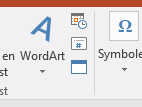 InvoegenObjectTabblad Bestand gebruiken aanklikkenBladerenJuiste map en bestand openenOefenbestanden – Word bestand Inhoudsopgave PowerPoint - OkObject Word verkleinen en rechts in de pagina zettenHetzelfde met het Excel bestand Inhoudsopgave – links op de pagina zettenDe achtergrond met kleurverloop opmakenRechterklik in de dia – Achtergrond opmakenVink Opvulling met kleurovergang aanKies een kleurovergang naar wens Eventueel Achtergrond afbeeldingen verbergenSluit het Achtergrondopmaak venster